Diaconaal Werkverband De BevelandenBiddag voor Gewas en ArbeidKerkdienst op woensdag 13 maart 2019in de Protestantse Dorpskerk te Oostkapelle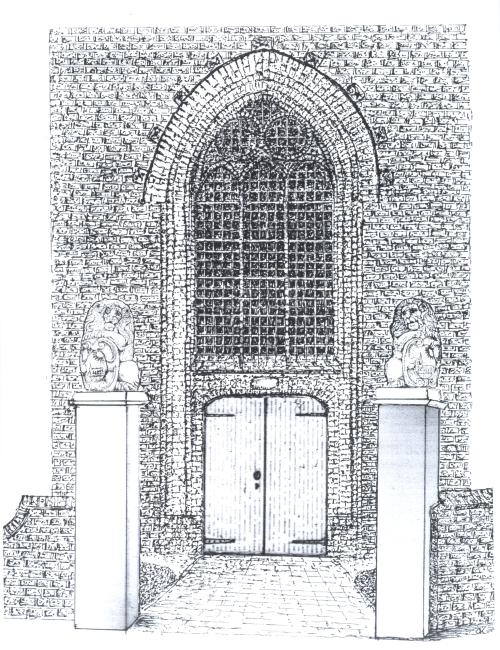                                                                    [tekening: © Kees Krommenhoek]Predikant:   ds. Ph.A. BeukenhorstOrganist:   de heer R. JobseLector:   mevrouw Hannie Hertgers-van StelI-DIENST VAN DE VOORBEREIDINGOrgelspel voorafWelkomstwoordenZingen (staande):  Liedboek Psalm 136: strofen 1, 3, 12 en 13Inleiding en Stil gebedBemoediging: Ds.: Onze hulp is in de Naam van de HEER A: die hemel en aarde gemaakt heeft, Ds.: die eeuwig trouw is A: en nooit loslaat wat zijn hand begon.Groet    (hierna weer zitten)Van Rooms-katholieke Willibrordkerk tot nu een protestantse Dorpskerk, een korte inleiding over het kerkgebouw waar u nu in zitZingen:   Liedboek 971: strofen 1 en 2II-DIENST VAN HET WOORDGebed bij de opening van de BijbelEerste Bijbellezing:   2 Kronieken 1, 7  t/m 13  Zingen:   Liedboek Psalm 111: strofen 1 en 3Tweede Bijbellezing:  Lucas 11, 1 t/m 13Zingen:   Liedboek  995:  strofen 1 en 2Bijbeluitleg en verkondigingMeditatief orgelspelZingen:    Liedboek 718:  strofen 1, 2, 3 en 4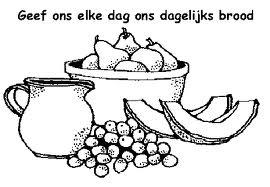 III-DIENST VAN DE GEBEDEN EN GAVENDankgebed en voorbeden; Stil gebed; het Onze VaderCollecte voor het Diaconaal Werkverband De Bevelanden  (orgelspel tijdens de collecte)Zingen slotlied (staande):   Liedboek 538:  strofen 1, 2, 3 en 4Heenzending en zegenZingen:   Liedboek 431.c.Groet aan de deurNa de dienst bent u welkom in het Protestants Kerkcentrum aan de Johan de Pourckstraat 2 (in de straat achter de kerk).   